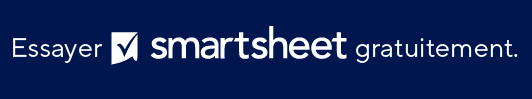 MODÈLE D’AUTO-ÉVALUATION DE LA GESTION DES RISQUES EXCLUSION DE RESPONSABILITÉTous les articles, modèles ou informations proposés par Smartsheet sur le site web sont fournis à titre de référence uniquement. Bien que nous nous efforcions de maintenir les informations à jour et exactes, nous ne faisons aucune déclaration, ni n’offrons aucune garantie, de quelque nature que ce soit, expresse ou implicite, quant à l’exhaustivité, l’exactitude, la fiabilité, la pertinence ou la disponibilité du site web, ou des informations, articles, modèles ou graphiques liés, contenus sur le site. Toute la confiance que vous accordez à ces informations relève de votre propre responsabilité, à vos propres risques.NOMNOMNOMNOMNOMSERVICE/UNITÉSERVICE/UNITÉSERVICE/UNITÉSERVICE/UNITÉSERVICE/UNITÉPOSTE/RÔLEPOSTE/RÔLEPOSTE/RÔLEPOSTE/RÔLEPOSTE/RÔLECe modèle d’auto-évaluation de la gestion des risques vous permet d’identifier, d’évaluer et de réduire la gravité des risques. Il vous aide également à évaluer dans quelle mesure vous pensez être bien équipé pour atténuer ces risques. 

La première partie de ce modèle vous permet de déterminer les sources et les catégories de risques, de définir les paramètres de risque et d’établir une stratégie de gestion des risques. La deuxième partie de ce modèle vous permet d’évaluer dans quelle mesure vous êtes prêt à traiter les risques en général.Ce modèle d’auto-évaluation de la gestion des risques vous permet d’identifier, d’évaluer et de réduire la gravité des risques. Il vous aide également à évaluer dans quelle mesure vous pensez être bien équipé pour atténuer ces risques. 

La première partie de ce modèle vous permet de déterminer les sources et les catégories de risques, de définir les paramètres de risque et d’établir une stratégie de gestion des risques. La deuxième partie de ce modèle vous permet d’évaluer dans quelle mesure vous êtes prêt à traiter les risques en général.Ce modèle d’auto-évaluation de la gestion des risques vous permet d’identifier, d’évaluer et de réduire la gravité des risques. Il vous aide également à évaluer dans quelle mesure vous pensez être bien équipé pour atténuer ces risques. 

La première partie de ce modèle vous permet de déterminer les sources et les catégories de risques, de définir les paramètres de risque et d’établir une stratégie de gestion des risques. La deuxième partie de ce modèle vous permet d’évaluer dans quelle mesure vous êtes prêt à traiter les risques en général.Ce modèle d’auto-évaluation de la gestion des risques vous permet d’identifier, d’évaluer et de réduire la gravité des risques. Il vous aide également à évaluer dans quelle mesure vous pensez être bien équipé pour atténuer ces risques. 

La première partie de ce modèle vous permet de déterminer les sources et les catégories de risques, de définir les paramètres de risque et d’établir une stratégie de gestion des risques. La deuxième partie de ce modèle vous permet d’évaluer dans quelle mesure vous êtes prêt à traiter les risques en général.Ce modèle d’auto-évaluation de la gestion des risques vous permet d’identifier, d’évaluer et de réduire la gravité des risques. Il vous aide également à évaluer dans quelle mesure vous pensez être bien équipé pour atténuer ces risques. 

La première partie de ce modèle vous permet de déterminer les sources et les catégories de risques, de définir les paramètres de risque et d’établir une stratégie de gestion des risques. La deuxième partie de ce modèle vous permet d’évaluer dans quelle mesure vous êtes prêt à traiter les risques en général.Veuillez évaluer votre capacité à traiter de manière exhaustive les risques suivants :

Veuillez évaluer votre capacité à traiter de manière exhaustive les risques suivants :

Veuillez évaluer votre capacité à traiter de manière exhaustive les risques suivants :

Veuillez évaluer votre capacité à traiter de manière exhaustive les risques suivants :

Veuillez évaluer votre capacité à traiter de manière exhaustive les risques suivants :

DOMAINES D’AUTO-ÉVALUATION DES RISQUESTout à fait d’accordPlutôt pas d’accordPas d’accordNOTESJe possède les outils et les capacités nécessaires pour traiter et atténuer les risques avec succès.Je suis capable d’identifier les risques et d’y remédier de manière efficace et efficiente.Je suis flexible et réceptif aux nouvelles idées et approches en matière de risques et d’atténuation des risques.En réponse aux risques et à leur atténuation, je m’adapte facilement aux plans, aux objectifs, aux actions et aux priorités.Je travaille bien avec d’autres personnes pour aborder et résoudre les risques.Je persiste à surmonter des difficultés importantes pour atteindre les objectifs de réduction des risques.Sans instructions explicites, j’anticipe les besoins, j’aborde et j’atténue les risques, et je prends des mesures.Je m’engage à améliorer mes connaissances et mes compétences en matière d’atténuation des risques.Lorsque j’aborde les risques et leur atténuation, je suis proactif dans l’identification des domaines de développement personnel.Je suis capable de réfléchir de manière critique et objective sur n’importe quel sujet ou situation.Veuillez nous faire part de toute réflexion ou détail supplémentaire concernant l’évaluation de votre capacité à identifier les risques et à y remédier.Veuillez nous faire part de toute réflexion ou détail supplémentaire concernant l’évaluation de votre capacité à identifier les risques et à y remédier.Veuillez nous faire part de toute réflexion ou détail supplémentaire concernant l’évaluation de votre capacité à identifier les risques et à y remédier.Veuillez nous faire part de toute réflexion ou détail supplémentaire concernant l’évaluation de votre capacité à identifier les risques et à y remédier.Veuillez nous faire part de toute réflexion ou détail supplémentaire concernant l’évaluation de votre capacité à identifier les risques et à y remédier.